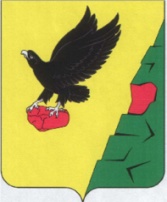 СОВЕТ  ДЕПУТАТОВТЮЛЬГАНСКОГО РАЙОНА     ОРЕНБУРГСКОЙ ОБЛАСТИПЯТОГО СОЗЫВАР Е Ш Е Н И ЕО назначении конкурса по отбору кандидатов на должность главы муниципального образования Тюльганский район Оренбургской областиПринято Советом депутатовТюльганского района                                               18 сентября 2020 годаВ соответствии с ч. 2.1 статьи 36 Федерального закона № 131-ФЗ «Об общих принципах организации местного самоуправления в Российской Федерации», ч. 3 статьи 16 Закона Оренбургской области «Об организации местного самоуправления в Оренбургской области»,  Устава муниципального образования  Тюльганский район, Положением о порядке проведения конкурса по отбору кандидатов на должность главы муниципального образования Тюльганский район, утвержденным решением Совета депутатов района Оренбургской области  от 18 июня 2015 года № 510-III-CД (далее по тексту именовать Положение), Совет депутатов РЕШИЛ:1. Назначить проведение конкурса по отбору кандидатов на должность главы муниципального образования Тюльганский район Оренбургской области  на   11 ноября  2020 года в 11-00 часов в зале заседаний администрации  Тюльганского района по адресу: п.Тюльган, ул.Ленина, д.23.2.Право на участие в конкурсе имеет каждый гражданин Российской Федерации независимо от пола, расы, национальности, языка, происхождения, имущественного и должностного положения, места жительства, отношения к религии, убеждений и принадлежности к общественным объединениям, достигший возраста 21года.Кандидатом на должность главы муниципального образования может быть гражданин, который на день проведения конкурса не имеет в соответствии с Федеральным законом от 12.06.2002№67-ФЗ «Об основных гарантиях избирательных прав и права на участие  в референдуме граждан Российской Федерации» ограничений пассивного избирательного права для избрания выборным должностным лицом местного самоуправления.К кандидатам на должность главы муниципального образования устанавливаются следующие требования к профессиональному образованию и профессиональным знаниям и навыкам, которые являются  предпочтительными для осуществления главой муниципального образования полномочий по решению вопросов местного значения, а также отдельных государственных полномочий, переданных органам местного самоуправления: наличие высшего образования и опыта работы на выборных и главных должностях в органах государственной власти, местного самоуправления, либо на руководящих должностях организаций.3. Для участия в конкурсе кандидат лично представляет  с 29 сентября  по 8 октября 2020  года включительно в кабинет № 3 по адресу: п.Тюльган, ул.Ленина, д.19 с 09-00 часов до 17-00 часов, для регистрации следующие документы:1.личное заявление об участии в конкурсе по форме установленной Положением ;2.собственноручно заполненную анкету по форме установленной  Положением ;3.копию паспорта гражданина Российской Федерации;4.копию трудовой книжки;5.копии документов об образовании;6.заключение медицинской организации об отсутствии заболевания, препятствующего поступлению на муниципальную службу;7.письменное согласие на обработку своих персональных данных в порядке , предусмотренном статьей 9 Федерального закона от 27июля 2006года № 152-ФЗ «О персональных данных»;не позднее трех дней со дня подачи документов в конкурсную комиссию, гражданин, изъявивший желание участвовать в конкурсе по отбору кандидатур на должность главы муниципального образования, представляет в аппарат Губернатора и Правительства Оренбургской области, справки о доходах, расходах, об имуществе и обязательствах имущественного характера в соответствии с Законом Оренбургской области от 01.09.2017 № 541\128 –VI-ОЗ «О порядке предоставления лицами, замещающими муниципальные должности, должности глав местных администраций по контракту, гражданами, претендующими на замещение указанных должностей, сведений о доходах, расходах, об имуществе и обязательствах имущественного характера и порядке проверки достоверности и полноты сведений, представленных указанными лицами и гражданами»;не позднее дня до даты проведения конкурса по отбору кандидатур на должность главы муниципального образования , гражданин допущенный к участию в конкурсе ,представляет в конкурсную комиссию документы , подтверждающие отсутствие ограничений  пассивного избирательного права для избрания выборным должностным лицом местного самоуправления , предусмотренных пунктом 3.2 статьи 4 Федерального закона от 12.06.2002 №67-ФЗ « Об основных гарантиях избирательных прав и права на участие в референдуме граждан Российской Федерации» (справку о наличии (отсутствии)  судимости и  (или) факта уголовного преследования либо о прекращении уголовного преследования);вправе предоставить программу (концепцию) развития муниципального образования Тюльганский район, а также документы характеризующие профессиональные качества: рекомендательные письма, характеристику с места работы, документы о дополнительном профессиональном образовании, о присвоении ученой степени (звания) , о наградах и почетных  званиях и другие документы;4. Копии документов представляются в нотариально заверенной форме либо одновременно с подлинниками, которые возвращаются заявителю после сверки с ними копий документов. Сверенные с подлинниками копии документов заверяются секретарем конкурсной комиссии. О приеме документов претенденту на участие в конкурсе выдается расписка с описью принятых документов.Документы указанные в пункте 3  в перечне 1-7 подаются в конкурсную комиссию одновременно. В случае нарушения срока представления документов или представления документов не в полном объеме, в приеме заявления об участии в конкурсе отказывается.Расходы по участию в конкурсе (проезд к месту проведения конкурса и обратно, пользование услугами средств связи всех видов и другие расходы) кандидаты производят за свой счет.5. Конкурс по отбору кандидатур на должность главы муниципального образования проводится в форме  индивидуального собеседования с каждым кандидатом. Конкурсная комиссия не позднее трех календарных дней со дня принятия решения уведомляет в письменной форме или посредством  телефонограммы каждого участника конкурса . 6. Настоящее решение вступает в силу со дня его официального опубликования.Председатель Совета депутатов								          М.Р.СафаровГлава района								            И.В.Буцкихп. Тюльган18 сентября 2020 года№ 01-V-СД